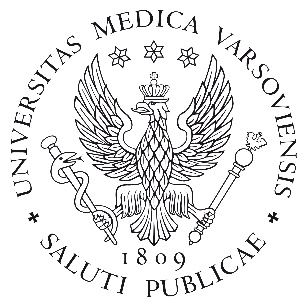 MetryczkaMetryczkaRok akademicki2020/21WydziałWszystkie Wydziały WUMKierunek studiówStudium doktoranckieDyscyplina wiodąca 
(zgodnie z załącznikiem do Rozporządzenia Ministra NiSW z 26 lipca 2019)Nauki medyczneNauki farmaceutyczneNauki o zdrowiuProfil studiów (ogólnoakademicki/praktyczny)ogólnoakademickiPoziom kształcenia 
(I stopnia/II stopnia/
jednolite magisterskie)Studia III stopniaForma studiów (stacjonarne/niestacjonarne)stacjonarneTyp modułu/przedmiotu(obowiązkowy/fakultatywny)fakultatywnyForma weryfikacji efektów 
uczenia się (egzamin/zaliczenie)zaliczenieJednostka/jednostki prowadząca/e (oraz adres/y jednostki/jednostek)Zakład Edukacji i Badań w Naukach o Zdrowiu Wydziału Nauk o ZdrowiuWarszawskiego Uniwersytetu Medycznegoul. Żwirki i Wigury 81, budynek ZIAM, pokój nr 9, parterKierownik jednostki/kierownicy jednostekProf. dr hab. n. med. i n. o zdr. Joanna GotlibKoordynator przedmiotu (tytuł, imię, nazwisko, kontakt)Dr hab. n. o zdr. Mariusz Panczykmariusz.panczyk@wum.edu.pl Osoba odpowiedzialna za sylabus (imię, nazwisko oraz kontakt do osoby, której należy zgłaszać uwagi dotyczące sylabusa)Dr hab. n. o zdr. Mariusz Panczykmariusz.panczyk@wum.edu.plProwadzący zajęciaDr hab. n. o zdr. Mariusz Panczykmariusz.panczyk@wum.edu.plInformacje podstawoweInformacje podstawoweInformacje podstawoweInformacje podstawoweInformacje podstawoweRok i semestr studiówII lub III lub IV rok, semestr zimowyII lub III lub IV rok, semestr zimowyLiczba punktów ECTS1.00Forma prowadzenia zajęćForma prowadzenia zajęćLiczba godzinKalkulacja punktów ECTSKalkulacja punktów ECTSGodziny kontaktowe z nauczycielem akademickimGodziny kontaktowe z nauczycielem akademickimLiczba godzinKalkulacja punktów ECTSKalkulacja punktów ECTSwykład (W)wykład (W)seminarium (S)seminarium (S)ćwiczenia (C)ćwiczenia (C)e-learning (e-L)e-learning (e-L)150.500.50zajęcia praktyczne (ZP)zajęcia praktyczne (ZP)praktyka zawodowa (PZ)praktyka zawodowa (PZ)Samodzielna praca studentaSamodzielna praca studentaSamodzielna praca studentaSamodzielna praca studentaSamodzielna praca studentaPrzygotowanie do zajęć i zaliczeńPrzygotowanie do zajęć i zaliczeń150.500.50Cele kształceniaCele kształceniaC1Przygotowanie w zakresie efektywnego zarządzanie bibliografią oraz pracą z piśmiennictwem naukowymefekty uczenia sięefekty uczenia sięNumer efektu uczenia sięEfekty w zakresieWiedzy – Absolwent zna i rozumie:Wiedzy – Absolwent zna i rozumie:W1zasady cytowania cudzych utworów zgodnie z przyjętymi standardami w środowisku naukowymW2sposoby oznaczania cytowań oraz tworzenia odnośników bibliograficznychW3zakres dozwolonego użytku publicznego i prywatnegoW4dostępne płatne i bezpłatne programy pozwalające na gromadzenie i zarządzanie danymi bibliograficznymiUmiejętności – Absolwent potrafi:Umiejętności – Absolwent potrafi:U1eksportować dane bibliograficzne z wybranych baz piśmiennictwa naukowego, w szczególność PubMed, Scopus oraz We of Science do menadżerów zarządzania bibliografią, np. EndNoteU2tworzyć w obrębie programu EndNote kategorie tematyczne, tagi i załącznikiU3korzystać z programu EndNote w celu generowania odnośników bibliograficznych i tworzenia automatycznych list cytowańU4tworzyć za pomocą EndNot zapasowe kopie bibliotek, dzielić zasoby między użytkowników, oraz pracować w danymi w „chmurze”.Kompetencji społecznych – Absolwent jest gotów do:Kompetencji społecznych – Absolwent jest gotów do:K1przestrzegania praw autorskich przy opracowaniu materiału badawczegoZajęciaZajęciaZajęciaForma zajęćTreści programoweEfekty uczenia sięKurs on-lineT1. Typy dostępnego oprogramowania do gromadzenia i zarządzania bibliografią. T2. Instalacja oprogramowania EndNote i jego pełna aktywacja na podstawie licencji uczelnianej, T3. Eksportowanie rekordów bibliograficznych z różnych źródeł do programu EndNote. T4. Tworzenie grup tematycznych oraz praca z plikami PDF w programie EndNote. T5. Integracja programu EndNote z programem Word. T6. Tworzenie odnośników bibliograficznych oraz listy cytowani według wybranych formatów używając oprogramowania EndNote.W1-W4U1-U4K1LiteraturaObowiązkowa1. https://www.youtube.com/watch?v=8KTDSl9OGgE 2. https://www.youtube.com/watch?v=7e6-6QkcYm0 Uzupełniająca-Sposoby weryfikacji efektów uczenia sięSposoby weryfikacji efektów uczenia sięSposoby weryfikacji efektów uczenia sięSymbol przedmiotowego efektu uczenia sięSposoby weryfikacji efektu uczenia sięKryterium zaliczeniaW1-W4U1-U4K1Wykonanie zadań przy użyciu programu do zarządzania bibliografią..2,0 (ndst)	< 51% punktów3,0 (dost)	51-60% punktów3,5 (ddb)	61-70% punktów4,0 (db)	71-80% punktów4,5 (pdb)	81-90% punktów5,0 (bdb)	91-100% punktówInformacje dodatkowe (informacje istotne z punktu widzenia nauczyciele niezawarte w pozostałej części sylabusa, np. czy przedmiot jest powiązany z badaniami naukowymi, szczegółowy opis egzaminu, informacje o kole naukowym)Kontakt: Zakład Edukacji i Badań w Naukach o Zdrowiu Wydziału Nauk o ZdrowiuWarszawskiego Uniwersytetu Medycznegoul. Żwirki i Wigury 81, budynek ZIAM, pokój nr 9, parterSekretariat Zakładu jest czynny codziennie w godz. 9.00-15.00.tel. (22) 57 20 490, fax. (22) 57 20 491, e-mail: zakladdydaktyki@wum.edu.pl www.nzd.wum.edu.pl 